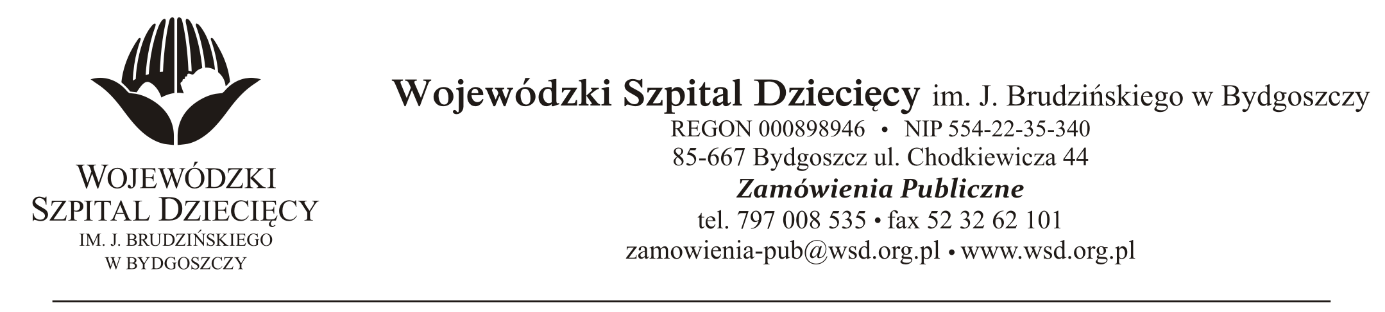 Bydgoszcz, 16.12.2021r.Nr sprawy: 24/2021/PN Do Wykonawców:Informacja o  wyborze oferty najkorzystniejszejDotyczy: postępowania o udzielenie zamówienie publicznego w trybie przetargu nieograniczonego na dostawy preparatów krwiopochodnych dla Wojewódzkiego Szpitala Dziecięcego w Bydgoszczy.    Na podstawie art. 253 ust.1 ustawy z  dnia 11 września 2019 r. Prawo zamówień publicznych (tekst jednolity: Dz. U. z 2021 r. poz. 1129 z póź.zm.) informuję, że po dokonaniu badania i oceny ofert złożonych w przedmiotowym postępowaniu dokonano wyboru najkorzystniejszej oferty w zakresie: Pakiet nr 4 – Antytrombina złożonej przez firmę:  Bialmed Sp. z o.o. ul. Kazimierzowska 46/48/35 ,02-546 Warszawa za kwotę: 3 628,80 zł. brutto.Wykaz ofert:Uzasadnienie wyboru: Wykonawca złożył najwyżej ocenioną ofertę na przedmiotowy pakiet. Oferta spełnia wymagania Zamawiającego. Zaoferowana cena nie przekracza kwoty, jaką Zamawiający może przeznaczyć na sfinansowanie zamówienia.Zgodnie z art. 264 ust.1 ustawy z dnia 11 września 2019 r. Prawo zamówień publicznych  (Dz. U. z 2021 r. poz. 1129 z póź.zm.)Zamawiający zawrze umowę z Wykonawcami, których oferty zostały wybrane po upływie 10 dni od dnia przesłania powyższej informacji w sytuacji, gdy na daną część zamówienia wpłynęły co najmniej  dwie oferty.                                                                                                                 	      Z  poważaniem                                                                                                                                                                                                                    z up. Dyrektora                                                                                       Wojewódzkiego Szpitala Dziecięcego                                                                                       im. J. Brudzińskiego w Bydgoszczy
                                                                                     	Z-ca Dyrektora ds. Administracyjno-Technicznych                                                                                                                mgr inż. Jarosław CegielskiNumer ofertyFirma (nazwa) lub nazwisko oraz adres wykonawcyPunktacja w kryterium cena 100 %1Asclepios S.A., ul. Hubska 44, 50-502 Wrocław95,072Salus International Sp. z o.o., ul. Pułaskiego 9, 40-273 Katowice53,844Urtica Sp. z o.o., ul. Krzemieniecka 120, 54-613 Wrocław - 53,335Bialmed Sp. z o.o. ul. Kazimierzowska 46/48/35 02-546 Warszawa100,00